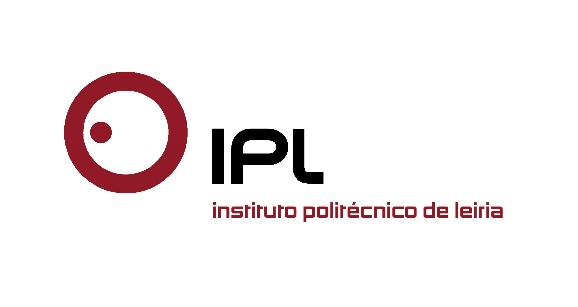 Docentes e investigadores do Politécnico de Leiria e da Universidade do PortoInvestigadores portugueses criam modelo para avaliar resposta e segurança sísmica dos edifíciosUm grupo de investigadores e docentes do Politécnico de Leiria e da Universidade do Porto criaram um modelo de cálculo que simula o comportamento das paredes de alvenaria e o seu efeito nos edifícios existentes durante os sismos. «Esta ferramenta permite avaliar a segurança dos edifícios em situação de sismo, e é ainda um passo importante para a comunidade científica e técnica ter mais confiança nos resultados produzidos, influenciado assim o melhor dimensionamento dos novos edifícios», explica Hugo Rodrigues, investigador do Politécnico de Leiria.O modelo desenvolvido já foi distinguido, vencendo recentemente o primeiro prémio no concurso internacional FRAMA 2015 International Benchmark / Blind Prediction Contest, entre dez equipas concorrentes de diversos países: Itália, Alemanha, Turquia, e EUA. Hugo Rodrigues esclarece ainda que «o desenvolvimento e validação de modelos de cálculo avançado permite ainda a realização de estudos detalhados, que servem para a definição de regras para aplicação do engenheiro no dia-a-dia de projeto, em particular na consideração dos efeitos das paredes de alvenaria de enchimento nestas situações que, por norma, são um elemento não estrutural, e por isso não são consideradas no cálculo».O modelo numérico da estrutura de betão armado com painéis de alvenaria de enchimento foi desenvolvido pelos portugueses André Furtado, João Oliveira, Hugo Rodrigues, Humberto Varum e António Arêde, e conseguiu prever de forma muito satisfatória o seu comportamento quando sujeita a uma série de acelerogramas, reproduzidos em ensaios em mesa sísmica. O projeto resulta da experiência adquirida pela equipa de investigação ao longo dos últimos anos, que propôs, desenvolveu e calibrou um modelo numérico simplificado, publicado na revista Earthquake Engineering & Structural Dynamic, que se mostrou eficaz na reprodução da resposta sísmica do edifício de betão armado ensaiado, com um esforço computacional associado muito limitado.A equipa, constituída por investigadores e docentes da Escola Superior de Tecnologia e Gestão do Politécnico de Leiria, e da Faculdade de Engenharia da Universidade do Porto, vai receber o galardão do FRAMA em outubro, na Faculty of Civil Engineering/University of Osijek, na Croácia. Este concurso é financiado pela Croatian Science Foundation, e tem como objetivo obter a previsão do comportamento de uma estrutura porticada, representativa de um edifício de betão armado com paredes de alvenaria de enchimento, com recurso a modelos numéricos da resposta sísmica, para diferentes níveis de intensidade.Leiria, 4 de agosto de 2016Para mais informações contactar:Midlandcom – Consultores em ComunicaçãoAna Frazão Rodrigues * 939 234 508 * 244 859 130 * afr@midlandcom.ptMaria Joana Reis * 939 234 512 * 244 859 130 * mjr@midlandcom.pt